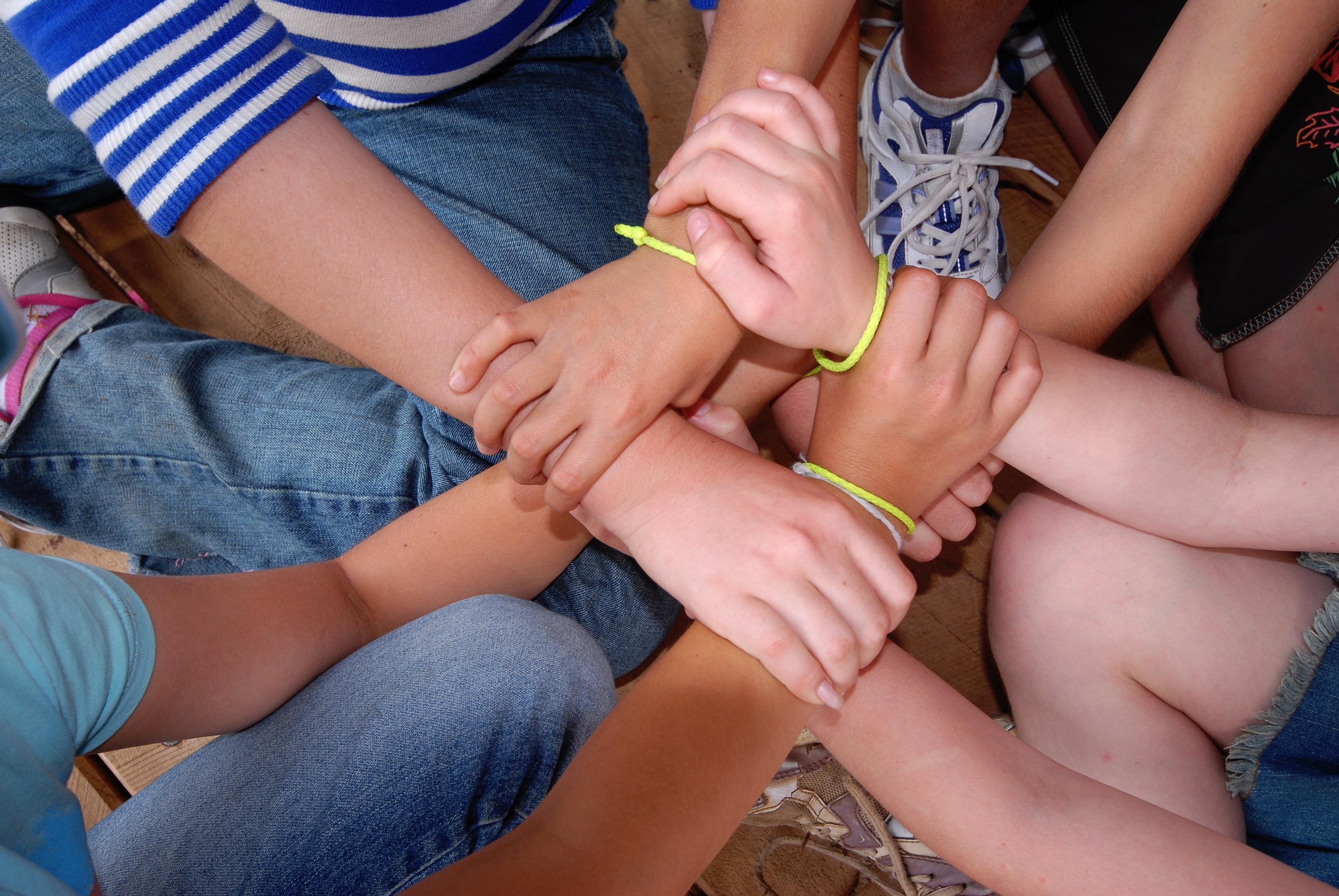 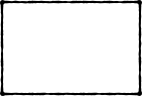 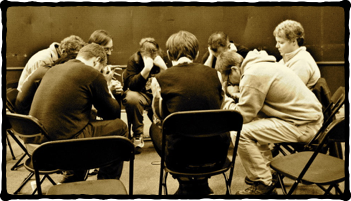 School Year: 2022-23Dear Family & Friends,We have been blessed with an amazing eight years at Grace Christian Academy and we are preparing for what the Lord has in store for the 2022-23 school year.  Truly we can proclaim like it says in Philippians 4:4:	”Rejoice in the Lord always; again I will say, rejoice!”Grace Christian Academy is a non-denominational 3K-12 Christian school that exists to disciple students toward leaving a legacy of walking with Christ, producing wisdom, stature, and favor with God and man.  We are local missionaries for Northeast Wisconsin that look towards discipling students in such a way that they stand for God’s truth and then outreach to the world for the gospel of Jesus Christ.  And while academics are important here at GCA, our heartbeat is to come alongside Christian families and disciple children unto God’s Word.  With this mission, comes a need to raise support for this 3K-12 educational ministry.  There is no better time than right now to give.  Our family goal is to raise $2500 for Grace Christian Academy for the 2022-23 school year. The need is there, and we need your help, would you prayerfully consider blessing this ministry?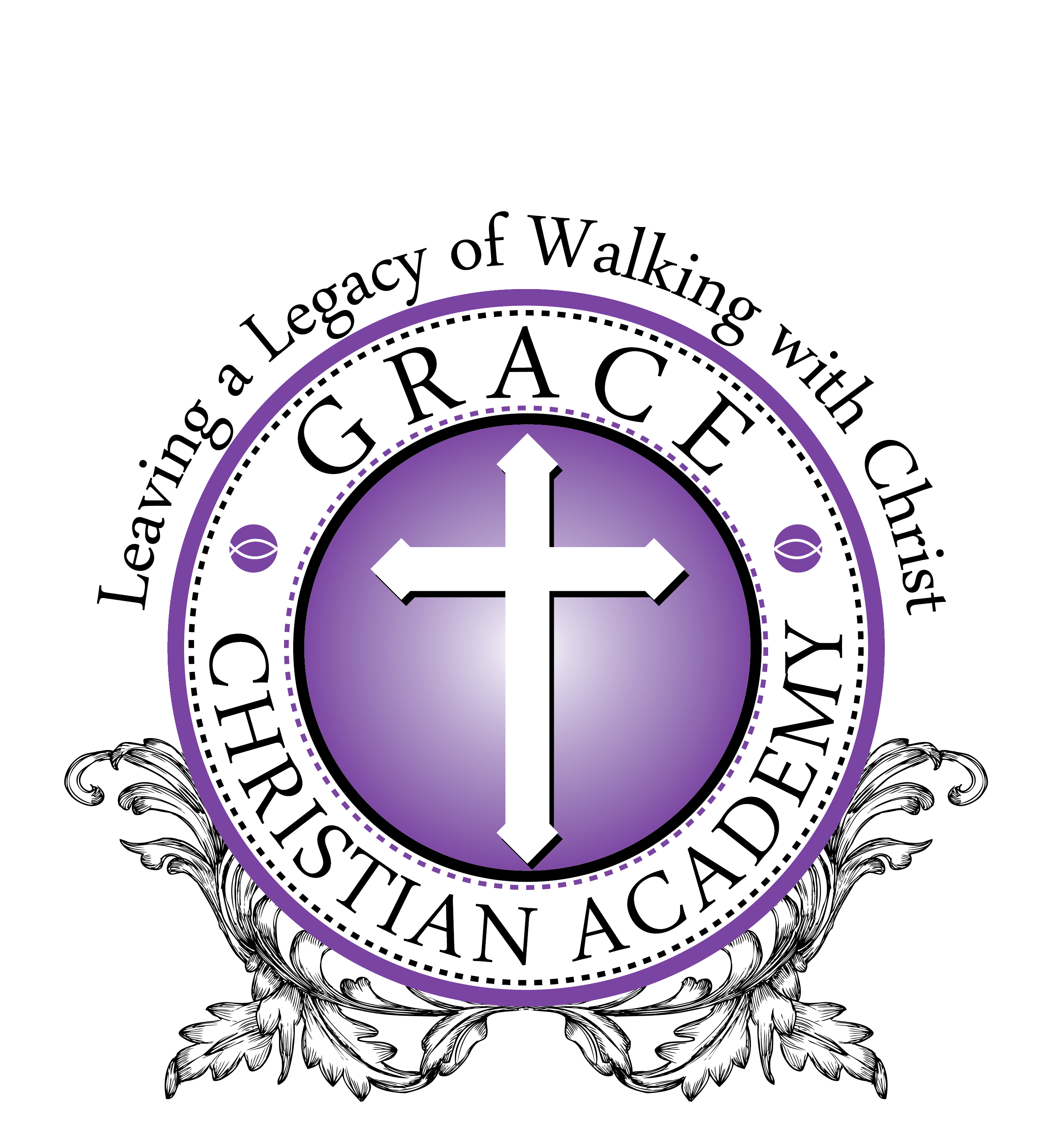 For the 2022-23 school year we will have around 50 full-time students, 8 full-time teachers, 1 part-time teacher, 2 part-time office assistants, and 2 full-time administrators.  As you can see, the school continues to grow and with that comes a greater need to provide for the mission.If you can donate $25 per month or more then please return the donation slip with your first blessing.  We will send you monthly slips for the remaining 9 months of the school year.  We will also send you an end of the year donation receipt for your taxes because of our 501(c)3 non-profit status.Thank you again for partnering with us here at Grace Christian Academy.  With your gift, you are helping us to disciple students towards Leaving a Legacy of Walking with Christ “producing wisdom, stature and favor with God and man.” — Luke 2:52Please continue to pray for us as that is the most important gift of all that you can give!!